Príloha č. 1Návod na kontrolu profesionálneho prevádzkovateľa v systéme TRACES NT.Po prihlásení sa do systému TRACES NT kliknúť na ,,Actors“ v sivej lište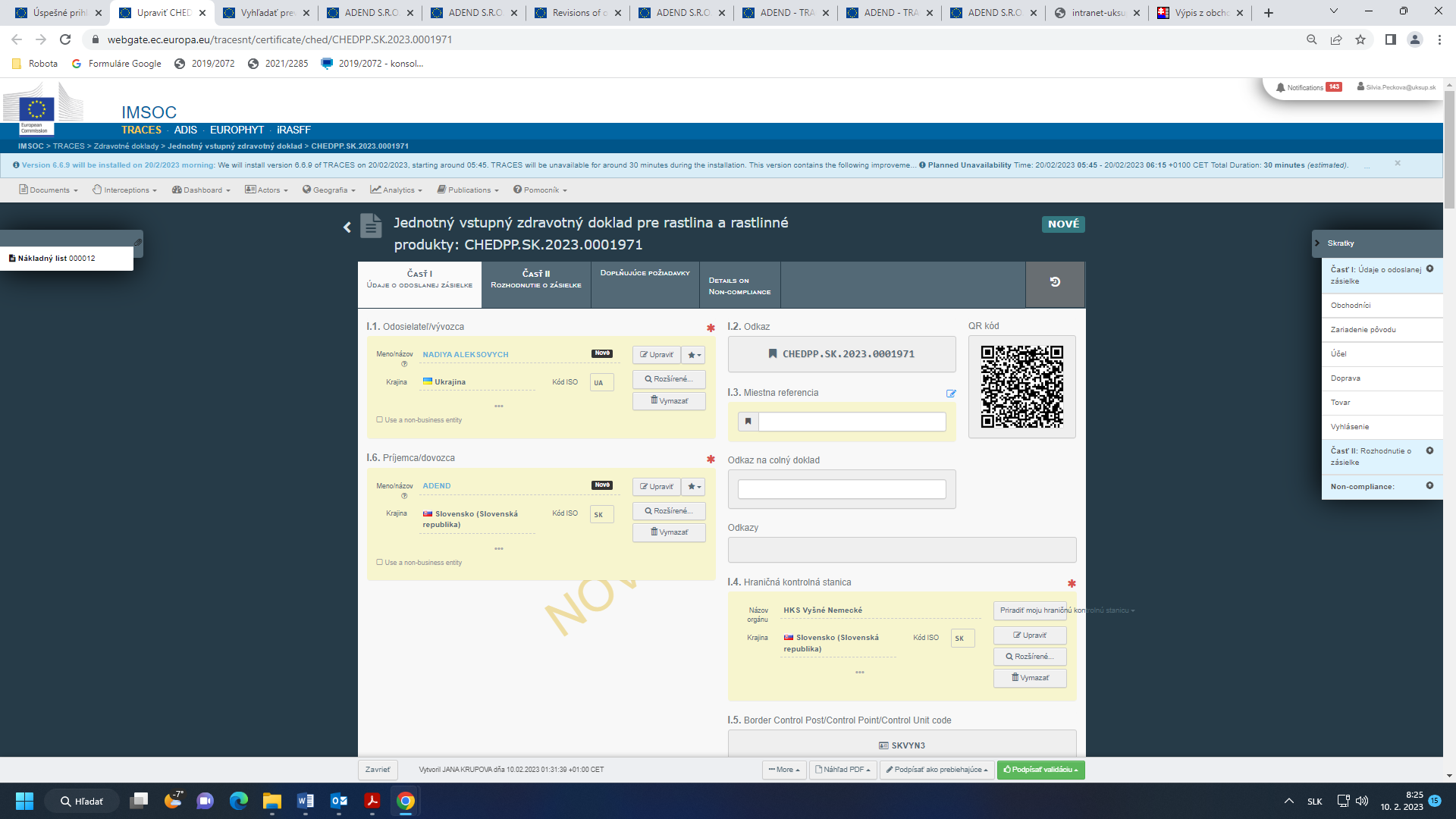 Potom vybrať ,,Prevádzkovatelia“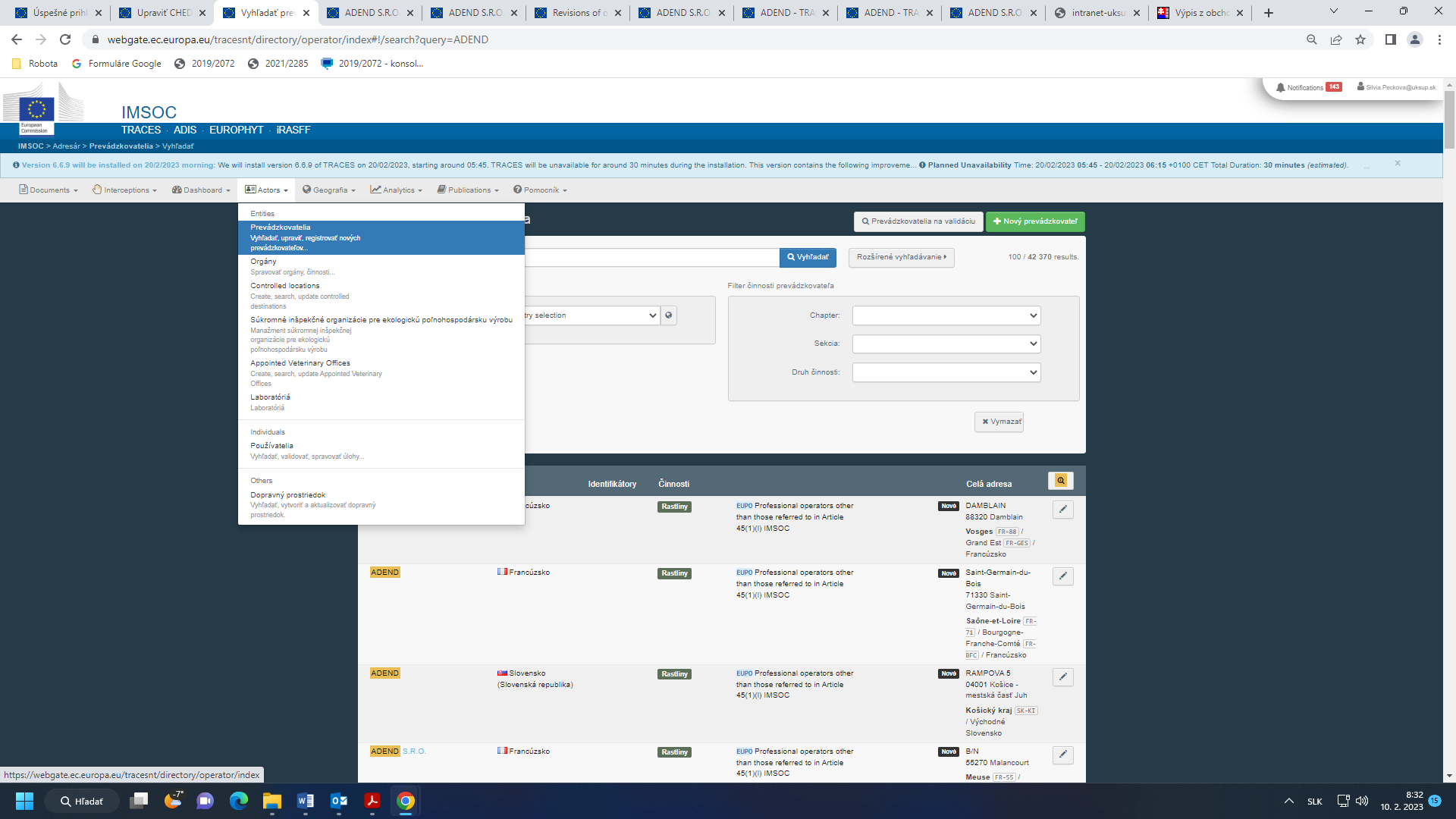 Do kolonky ,,Vyhľadať“ napísať časť názvu / začiatočné slovo / názov profesionálneho prevádzkovateľa a kliknúť na modré políčko ,,Vyhľadať“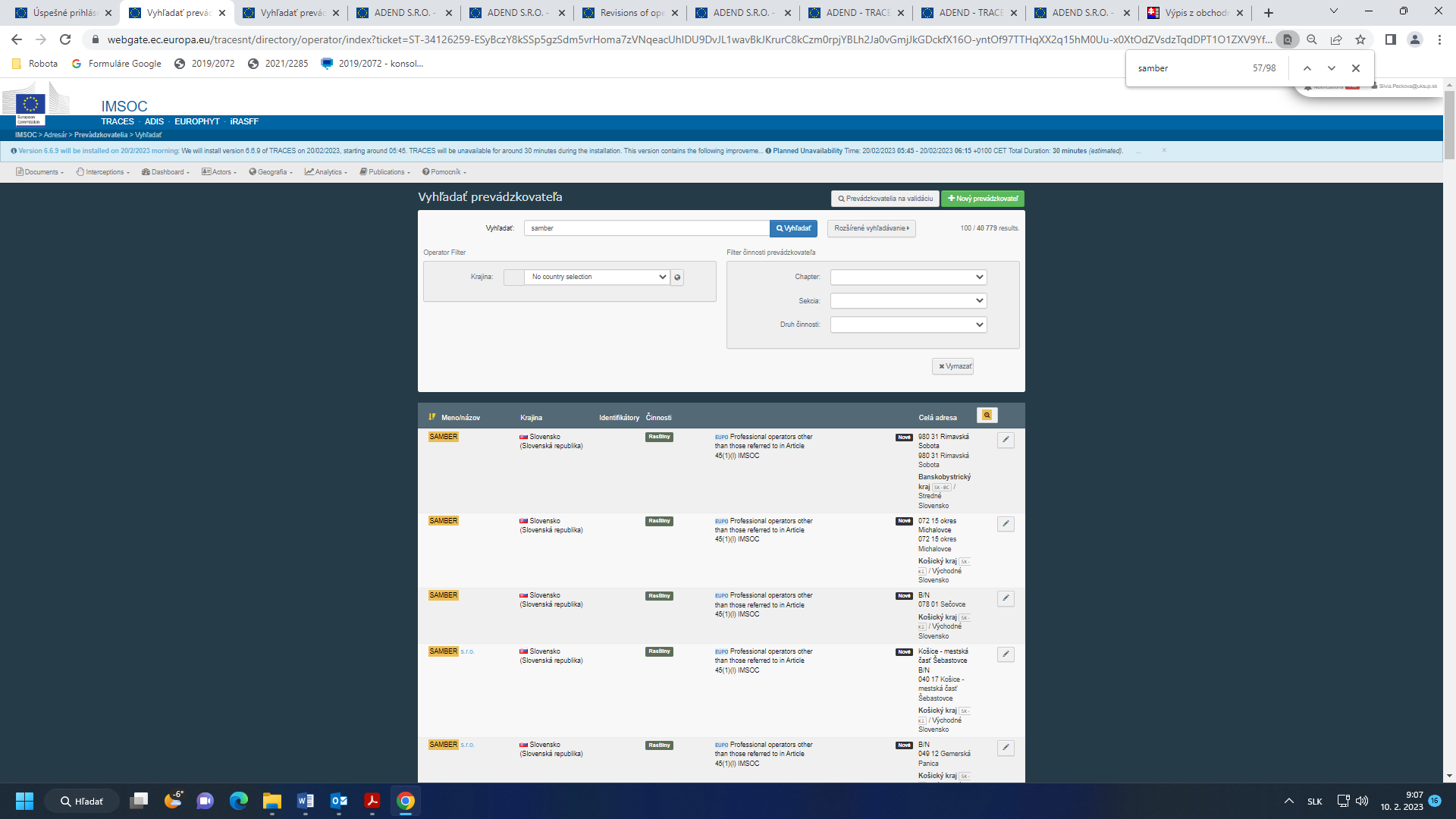 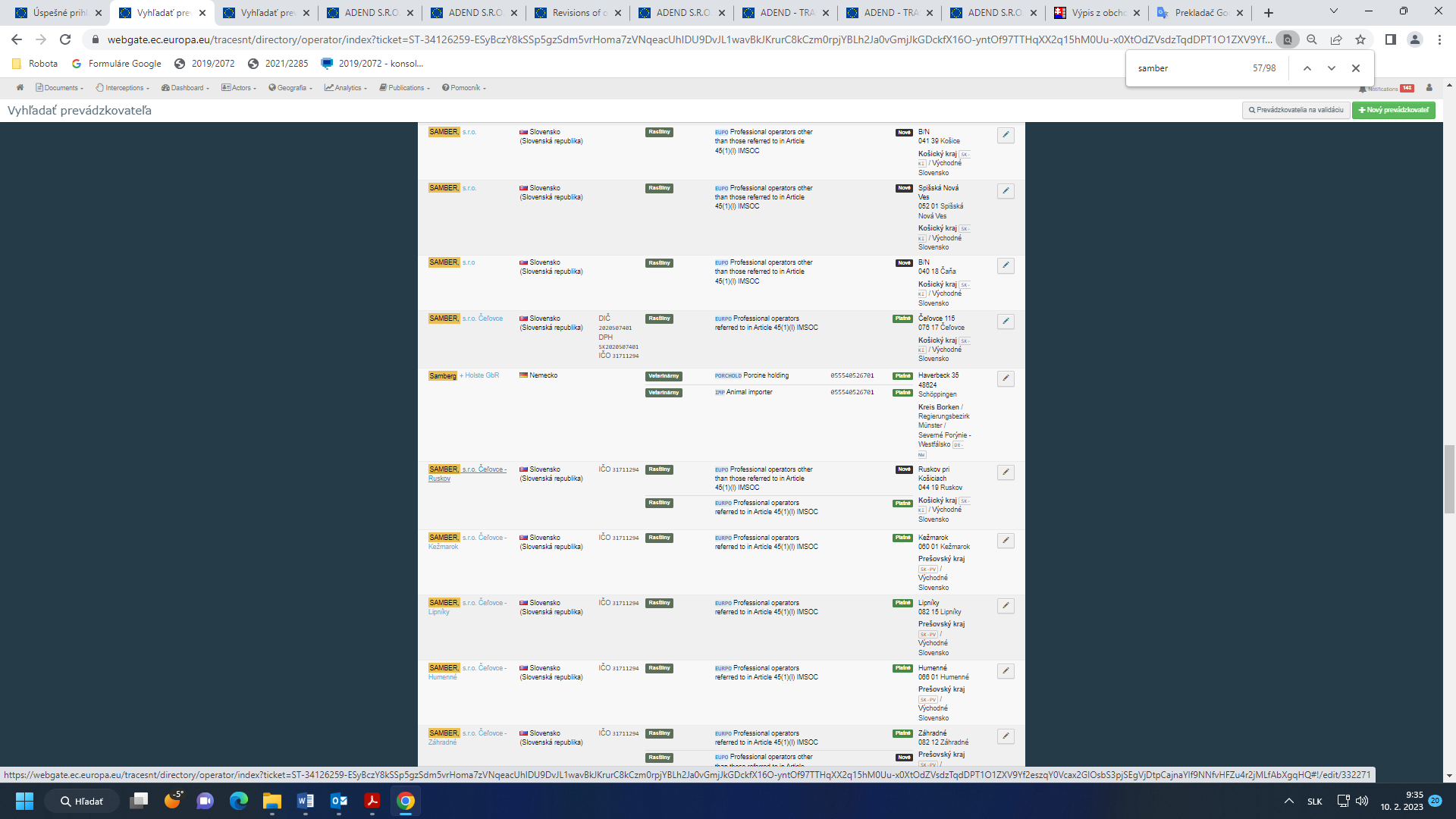 Pozrieť, či je prevádzkovateľ nahratý a má stav ,,Platné“